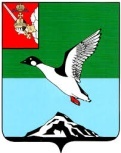 ЧЕРЕПОВЕЦКИЙ МУНИЦИПАЛЬНЫЙ РАЙОН ВОЛОГОДСКОЙ ОБЛАСТИКОНТРОЛЬНО-СЧЕТНЫЙ КОМИТЕТПервомайская ул., д.58, г.Череповец, Вологодская область, 162605 тел. (8202)  24-97-46,  факс (8202) 24-97-46,e-mail: kchk_chmr@cherra.ru «21» марта 2022 г.                                                        г. ЧереповецЗАКЛЮЧЕНИЕ № 14По результатам  экспертно-аналитического мероприятия   на проект решения Совета Нелазского сельского поселения   «О внесении изменений в решение Совета Нелазского сельского поселения   от 14.12.2021 № 167 «О бюджете Нелазского сельского поселения   на 2022 год и плановый период 2023 и 2024 годов».        Экспертно-аналитическое мероприятие проведено на основании  п. 1.5 плана работы контрольно-счетного комитета Череповецкого муниципального района (далее - КСК) на 2022 год, статьи 157 Бюджетного кодекса Российской Федерации, ст. 9 Федерального закона от 07.02.2011  № 6-ФЗ «Об общих принципах организации и деятельности контрольно-счетных органов субъектов Российской Федерации и муниципальных образований», п. 8.1 статьи 8 Положения о контрольно-счетном комитете Череповецкого муниципального района, утвержденного решением Муниципального  Собрания  района от 09.12.2021 № 252.Проект решения Совета Нелазского сельского поселения   «О внесении изменений в решение Совета Нелазского сельского поселения   от 14.12.2021 № 167 «О бюджете Нелазского сельского поселения   на 2022 год и плановый период 2023 и 2024 годов» (далее – Проект) представлен Советом поселения 16.03.2022. Экспертиза Проекта проведена в соответствии с положением о бюджетном процессе в Нелазском сельском поселении, утвержденным  решением Совета Нелазского сельского поселения   от 30.06.2020 № 121.        В результате внесения изменений  основные характеристики  бюджета поселения в 2022 году составят:   доходы  бюджета  21 562,1 тыс. рублей (без изменений), расходы 23 599,0 тыс. рублей (сокращение на 3356,0 тыс. руб.),  дефицит бюджета 2036,9 тыс. рублей (сокращение на 3356,0 тыс. руб.).    Согласно пункта 1.2 Проекта предлагается  внести изменения в 4 приложения, изложив их в новой редакции, однако, фактически изменения вносятся в 6 приложений.        Изменения в распределении бюджетных ассигнований в 2022 году по разделам изложены в следующей таблице.                                                                                              Таблица № 1 (тыс. руб.) В 2022 году проектом предлагается сокращение бюджетных ассигнований  на 3356,0 тыс.  руб. в том числе: за счет сокращения:- по разделу  «Общегосударственные вопросы» в сумме 2500,0 тыс. рублей (сокращение расходов  на заработную плату сотрудников администрации и обеспечение деятельности администрации, проведение выборов); - по разделу «Национальная безопасность и правоохранительная деятельность» в сумме 50,0 тыс. руб. (мероприятия по обеспечению пожарной безопасности);- по разделу «Жилищно-коммунальное хозяйство» в сумме 100,0 тыс. рублей (сокращение расходов  на мероприятия по благоустройству);-   по разделу «Культура, кинематография» в сумме 600,0 тыс. рублей (сокращение расходов на заработную плату); -  по разделу «Физическая культура и спорт» в сумме 250,0 тыс. руб. (сокращение расходов на заработную плату);за счет увеличения:- по разделу «Национальная экономика» в сумме 144,0 тыс. руб. (увеличение бюджетных ассигнований  в объеме 190,8 тыс. руб. на содержание автомобильных дорог и сокращение в объеме 46,8 тыс. руб. проведение кадастровых работ).В результате анализа распределения бюджетных ассигнований бюджета по целевым статьям (муниципальным  программам и непрограммным направлениям) видам расходов классификации расходов бюджета поселения на 2022 год установлено, что предполагаемый Проект влечет за собой изменения объемов финансирования по 6 из 7 муниципальных программ, подлежащих реализации в 2022 году  (таблица 2).                                                                                               Таблица № 2 (тыс. руб.)                                                                                        Таким образом,  бюджетные ассигнования на реализацию мероприятий муниципальных программ сократятся на 2979,2 тыс. рублей, непрограммные расходы сократятся на 376,8 тыс. руб. Дефицит бюджета на 2022 год утверждается в размере 2036,9 тыс. рублей  в соответствии с требованиями статьи 92.1 Бюджетного кодекса РФ. Источником внутреннего финансирования дефицита бюджета утверждаются остатки денежных средств бюджета поселения в полном объеме  на  01.01.2022 года.       Рассмотрев данный проект, Контрольно-счетный комитет установил  нарушения бюджетного законодательства и недостатки:       1. Установлены нарушения при утверждении решением о бюджете размера дефицита бюджета поселения на 2023 и 2024 годы в размере 0,0 тыс. руб. ежегодно.  Так как, согласно приложений к Проекту:-  на 2023 год,   расходы в сумме 21 016,3 тыс. руб. превышают доходы на 467,4 тыс. руб., таким образом, дефицит бюджета составит 467,4 тыс. руб.:- на 2024 год:  расходы  в сумме 21 579,3 тыс. руб., превышают доходы  на 938,7 тыс. руб.; таким образом, дефицит бюджета составит 938,7 тыс. руб.      2. Установлены  нарушения  порядка применения бюджетной классификации Российской Федерации, в  нарушении Указаний о порядке формирования структуры кода целевой статьи расходов бюджета Нелазского сельского поселения, о порядке применения справочной информации, необходимой для детализации показателей сводной бюджетной росписи Нелазского сельского поселения, показателей бюджетных росписей главных распорядителей бюджетных средств Нелазского сельского поселения и лимитов бюджетных обязательств, утвержденных постановлением администрации от 13.09.2017 № 101  (в редакции от 22.02.2022):- по подразделу 0106 утверждается  код целевой статьи 94 0 00 00000;- по подразделу 0409 утверждаются бюджетные ассигнования в сумме 1184,5 тыс. руб.  по направлению расходов 41200. Бюджетные ассигнования по данному подразделу направляются на  осуществление отдельных полномочий по дорожной деятельности, за счет иных межбюджетных трансфертов, получаемых из бюджета района, в объеме 993,7 тыс. руб.,  таким образом,  бюджетные ассигнования в объеме 993,7 тыс. руб.  необходимо утвердить по  направлению расходов 90120 «осуществление отдельных полномочий органов местного самоуправления в
сфере дорожной деятельности в отношении автомобильных дорог местного значения в  границах населенных пунктов поселений и обеспечение безопасности дорожного движения на них, в осеннее-зимний период; в объеме 190,8 тыс. руб. по направлению расходов 41200.3. Объем условно утверждаемых расходов утвердить в   соответствии с требованиями  пункта 3 статьи   184.1 Бюджетного кодекса. Общий объем условно утверждаемых расходов должен утверждаться до второго знака после запятой.4.  Установлены недостатки, которые необходимо устранить:- в приложении 1 по классификации «0503 10003S1090» в столбце 2022 год цифры «581,0» заменить на цифры «774,7», в столбце 2023 год, 2024 год цифры «581,0» заменить на цифры «822,9»;-  в приложении 2 по классификации «814 0503 10003S1090» цифры «774,0» заменить на цифры «774,7»;- в приложении 4: по классификации «0503 10003S1090» в столбце 2022 год цифры «581,0» заменить на цифры «774,7», в столбце 2023 год, 2024 год цифры «581,0» заменить на цифры «822,9»; по классификации «0503 10006S1400» цифры «1297,3» заменить на цифры «1310,4».Вывод: Представленный проект решения Совета Нелазского сельского поселения «О внесении изменений в решение Совета Нелазского сельского поселения от 14.12.2021 № 167 «О бюджете Нелазского сельского поселения   на 2022 год и плановый период 2023 и 2024 годов»  не соответствует требованиям  бюджетного законодательства. Результаты проведенного анализа проекта решения, дают основание для рассмотрения проекта решения только  с учетом  устранения нарушений.Председатель комитета                                                             Н.Г.ВасильеваНаименование разделов (подразделов)Решение от 14.12.2021 № 167Проект решения на 16.03.2022Изменения Общегосударственные вопросы11 556,29056,2-2500,0Национальная оборона107,1107,10Национальная безопасность и правоохранительная деятельность159,2109,2-50,0Национальная экономика1045,31189,3+144,0Жилищно-коммунальное хозяйство3400,33300,3-100,0 Культура, кинематография5142,84542,8-600,0Социальная политика431,0431,00Физическая культура и спорт2386,32136,3-250,0Межбюджетные  трансферты  общего характера бюджетам субъектов Российской Федерации и муниципальных  образований2726,82726,80Итого расходов26 955,023 599,0-3356,0Наименование муниципальной программыСумма расходов по муниципальным программамСумма расходов по муниципальным программамСумма расходов по муниципальным программамНаименование муниципальной программыРешение от 14.12.2021 № 167Проект решения на 16.03.2022Изменения Совершенствование работы  местного  самоуправления в Нелазском сельском поселении на 2022-2024 годы9182,57012,5-2170,0По обеспечению первичных мер пожарной безопасности на территории Нелазского сельского поселения на 2015-2024 годы159,2109,2-50,0Развитие и совершенствование сети автомобильных дорог и искусственных сооружений общего пользования муниципального значения Нелазского сельского поселения на 2014 – 2024 годы993,71184,5+190,8Формирование современной городской среды на территории Нелазского сельского поселения на 2020-2024 годы100,1100,10Благоустройство  территории  Нелазского  сельского поселения на 2021-2024 годы3300,23200,2-100,0Сохранение и развитие культурного потенциала Нелазского сельского поселения на 2016-2024 годы5142,84542,8-600,0Развитие физической культуры и спорта на территории Нелазского сельского поселения на 2016-2024 годы2386,32136,3-250,0Итого расходов21 264,818 285,6-2979,2